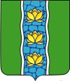 АДМИНИСТРАЦИЯ КУВШИНОВСКОГО РАЙОНАПОСТАНОВЛЕНИЕО внесении изменений в постановление администрации Кувшиновского района от 16.03.2022 №73 «О утверждении Положения по организацииэксплуатационно-технического обслуживания местной системыоповещения и информирования местной системы оповещенияи информирования населения Кувшиновского муниципального района»В соответствии с Федеральным законом от 21.12.1994 № 68-ФЗ «О защите населения и территорий от чрезвычайных ситуаций природного и техногенного характера», Федеральным законом от 12.02.1998 № 28-ФЗ «О гражданской обороне»ПОСТАНОВЛЯЮ:В преамбуле постановления слова «приказом Министерства информационных технологий и связи Российской Федерации и Министерства культуры и массовых коммуникаций Российской Федерации от 07.02.2005                         № 877/138/597 «Об утверждении Положения по организации эксплуатационно-технического обслуживания систем оповещения населения» заменить словами «приказом МЧС России и Министерства цифрового развития, связи и массовых коммуникаций РФ от 31.07.2020 № 579/366 «Об утверждении Положения по организации эксплуатационно-технического обслуживания систем оповещения населения».В Положение по организации эксплуатационно-технического обслуживания местной системы оповещения и информирования местной системы оповещения и информирования населения Кувшиновского муниципального района внести следующие изменения:- п.1.4 изложить в новой редакции: «К мероприятиям эксплуатационно-технического обслуживания систем оповещения населения (далее – ЭТО) относятся:- планирование ЭТО;- техническое обслуживание и текущий ремонт ТСО;- оценка технического состояния систем оповещения населения.»- п. 4.3 изложить в новой редакции:«При проведении оценки технического состояния системы оповещения населения проверяются:- наличие, комплектность и работоспособность ТСО;- организация и качество выполнения ЭТО;- наличие, соответствие, комплектность, а также своевременное восполнение запасных частей, инструмента и принадлежностей.»3.	Настоящее постановление вступает в силу со дня подписания и подлежит размещению на официальном сайте администрации Кувшиновского района в сети «Интернет».4.	Контроль за выполнением настоящего постановления возложить на первого заместителя главы администрации Кувшиновского района.Глава Кувшиновского района				                А.С. Никифорова14.04.2023 г.№190г. Кувшиново